WOJCIECH PACZEŚNIAK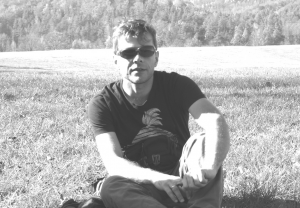 Jestem egzaminatorem z filozofii. Ukończyłem studia magisterskie na Uniwersytecie Marii Curie-Skłodowskiej w Lublinie, na kierunku: filozofia, w zakresie filozofii umysłu i komunikacji. Od dziesięciu lat jestem zatrudniony na stanowisku programisty. Zapraszam do kontaktu pod adresem: wojciech.paczesniak@gmail.comZakres części podstawy programowej  z filozofii – zakres rozszerzonyPodaj	przykłady	wyrażeń:	sprzecznego	wewnętrznie,	fałszywego,	nonsensownego, okazjonalnego, wieloznacznego oraz amfibolii.W jaki sposób można usunąć z języka (naturalnego) nieostrość? Czy, w ogóle, jest to możliwe?To zdanie jest fałszywe. Czyż nie? Omów paradoks kłamcy. Jakie jego rozwiązanie przedstawił Alfred Tarski?Podaj przykłady definicji: ostensywnej, enumeratywnej, kontekstowej.Podaj przykłady błędów definicyjnych: ignotum per ignotum, idem per idem (błędnego koła). Definicja za szeroka vs. definicja za wąska. Krzyżowanie i wykluczanie się zakresów. Przesunięcie kategorialne.Zdefiniuj, stosując reguły definicji klasycznej, nazwy: człowiek, kura, komputer, filozof.Podaj przykłady rozumowań: modus ponendo ponens, modus tollendo tollens, modus tollendo ponens, sylogizmu hipotetycznego, dylematów konstrukcyjnych.Wnioskowania zawodne vs. niezawodne.Błąd materialny a błąd formalny rozumowania.Podaj przykłady chwytów erystycznych. Na czym polega ich nieuczciwość?Dowody św. Tomasza na istnienie Boga („pięć dróg”) i kontrargumentacja wobec nich.Dualizm psychofizyczny Kartezjusza.„Zakład Pascala”.Scharakteryzuj pokrótce pojęcie empiryzmu.Przestrzeń i czas w filozofii Immanuela Kanta.Imperatyw kategoryczny.Scharakteryzuj pojęcie utylitaryzmu (J. S. Mill).Postawa apollińska i dionizyjska (F. Nietzsche).Nauka – potwierdza czy falsyfikuje hipotezy?Co oznacza, że „człowiek jest tym, kim nie jest i nie jest tym,  kim  jest”?  Egzystencjalizm J. P. Sartre’a.Wymień głównych przedstawicieli neopozytywizmu. Scharakteryzuj pokrótce ich poglądy.O czym, zdaniem L. Wittgensteina, należy milczeć? Dlaczego właśnie o tym?Spory ontologiczne: realizm - idealizm, monizm – pluralizm, determinizm – indeterminizm, nominalizm – platonizm.Koncepcje prawdy: klasyczna, koherencyjna, pragmatyczna.Spory etyczne: relatywizm - absolutyzm, subiektywizm – obiektywizm.Wymień wybrany, współczesny problem bioetyczny i przedstaw swoje stanowisko wobec niego.Potrzebujesz więcej pytań? ;) wojciech[kropka]paczesniak@gmail.com